Цены на охотничьи путёвки, путёвки к разрешениям и разрешениядля граждан Республики Беларусь Охотничьи путёвкиЛетне-осенний сезон охоты	Сезонная		60 рублей	Разовая		10 рублейОсенне-зимний сезон охотыСезонная		60 рублей	Разовая		10 рублейОхотничьи путёвки  к разрешениям путёвка к разрешению  на добычу 20 рублей	разовая путёвка 10 рублейсезонная путёвка (ружейный) 60 рублейсезонная путёвка (безружейный) 30 рублейРазрешениялось взрослый самец трофейный (с рогами на 3 отростка) 1100 рублейлось взрослый самец трофейный (с рогами от 4 до 5 отростков) 1300 рублейлось взрослый самец трофейный (с рогами от 6 отростков) 1500 рублейлось взрослый (самец не трофейный) 800 рублейлось взрослый (самец нетрофейный селекционный) 800 рублейлось взрослый самка 800 рублейлось взрослый (самка селекционный) 800 рублейлось сеголеток 350 рублейлось сеголеток (селекционный) 350 рублейолень благородный взрослый самец трофейный (с рогами на 4 отростка) 1000 рублейолень благородный взрослый самец трофейный (с рогами от 5 до 6 отростков) 1200 рублейолень благородный взрослый самец трофейный (с рогами от 7 отростков) 1500 рублейолень благородный взрослый  (самец не трофейный) 700 рублейолень благородный взрослый  (самец не трофейный селекционный) 700 рублейолень благородный взрослый  (самка)  600 рублейолень благородный взрослый  (самка селекционный)  600 рублейолень благородный (сеголеток)  250 рублейолень благородный (сеголеток селекционный)  250 рублейкосуля взрослая (самец трофейный) 200 рублейкосуля взрослая (самец не трофейный) 130 рублейкосуля взрослая (самец не трофейный, селекционный) 130 рублейкосуля взрослая (самка) 100 рублейкосуля взрослая (самка селекционный) 100 рублейкосуля сеголеток 60 рублейкосуля сеголеток (селекционный) 60 рублейкабан молодняк до двух лет 37 рублейкабан взрослые животные старше двух лет 74 рубля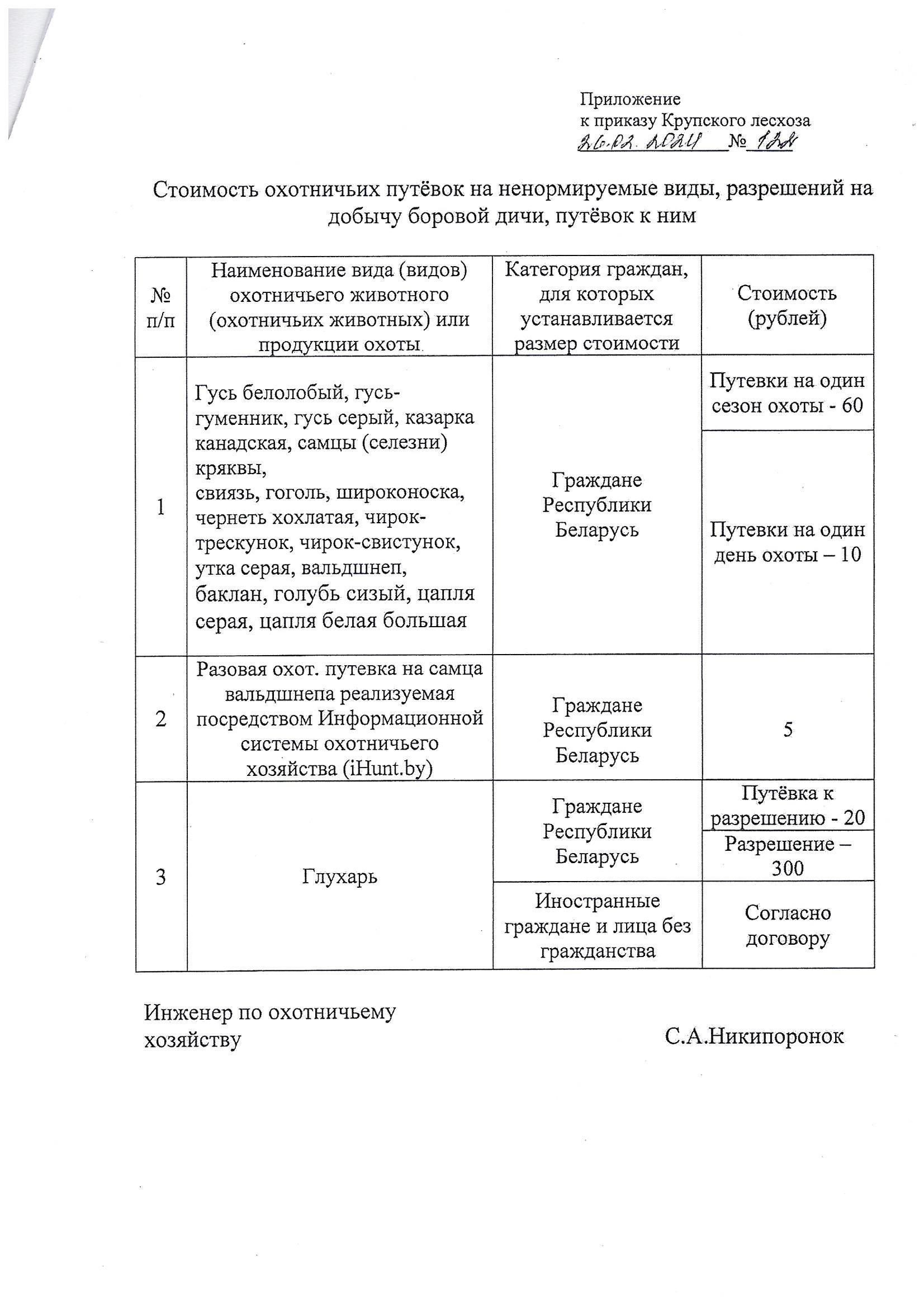 